Membership Form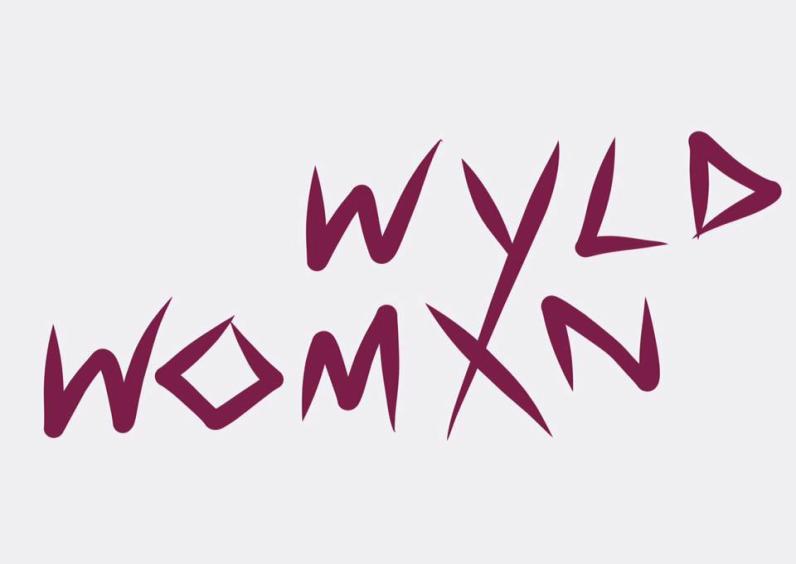 Name:	_____________________________________________  Phone Number: __________________________________Email Address: ___________________________________About You: Current  Creative Projects: What do you hope to learn, grow, or do w/ Wyld Womxn Collective?(Print Member Name) ________________________________, will uphold the mission statement for Wyld Womxn Collective and will continue to cultivate what the collective represents in my own creative practices and the work I do within the community.Signature: _______________________________                                         Date:  ___________________________________